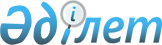 Тіркелген салық ставкалары туралы
					
			Күшін жойған
			
			
		
					Оңтүстік Қазақстан облысы Түлкібас аудандық мәслихатының 2009 жылғы 16 ақпандағы N 16/3-04 шешімі. Оңтүстік Қазақстан облысы Түлкібас ауданының Әділет басқармасында 2009 жылғы 4 наурызда N 14-14-68 тіркелді. Күші жойылды - Оңтүстік Қазақстан облысы Түлкібас аудандық мәслихатының 2014 жылғы 23 желтоқсандағы № 36/13-05 шешімімен      Ескерту. Күші жойылды - Оңтүстік Қазақстан облысы Түлкібас аудандық мәслихатының 23.12.2014 № 36/13-05 шешімімен.

      Қазақстан Республикасының "Салық және бюджетке төленетін басқа да міндетті төлемдер туралы" Кодексінің (Салық Кодексі) 422-бабы 1, 2-тармақтарына және Қазақстан Республикасының "Қазақстан Республикасындағы жергілікті мемлекеттік басқару туралы" Заңының 6-бабына сәйкес Түлкібас аудандық мәслихаты ШЕШТІ:



      1. Түлкібас ауданында орналасқан салық төлеушілер үшін айына салық салу бірлігіне тіркелген салық ставкалары қосымшаға сәйкес белгіленсін.



      2. Осы шешім ресми жарияланған күннен бастап күнтізбелік он күн өткен соң қолданысқа енгізіледі.      Аудандық мәслихат сессиясының төрағасы     С. Қасымбек            Аудандық мәслихаттың хатшысы               С. Қалдыкөзов

Түлкібас аудандық мәслихатының

2009 жылғы 16 ақпандағы N 16/3-04

шешімімен бекітілген Тіркелген салық ставкалары 
					© 2012. Қазақстан Республикасы Әділет министрлігінің «Қазақстан Республикасының Заңнама және құқықтық ақпарат институты» ШЖҚ РМК
				NСалық салу объектісінің атауыТіркелген салық ставкалары

(айлық есептік көрсеткіш)1231Бір ойыншымен ойын өткізуге арналған, ұтыссыз ойын автоматы22Біреуден артық ойыншылардың қатысуымен ойын өткізуге арналған, ұтыссыз ойын автоматы43Ойын өткізу үшін пайдаланылатын дербес компьютер14Ойын жолы55Карт26Бильярд үстелі3